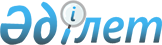 Еуразиялық экономикалық комиссия Алқасының 2014 жылғы 19 тамыздағы №135 шешіміне өзгерістер енгізу туралыЕуразиялық экономикалық комиссия Алқасының 2015 жылғы 30 маусымдағы № 71 шешімі
      Кеден одағының Кеден кодексі 52-бабының 7-тармағына сәйкес Еуразиялық экономикалық комиссия Алқасы шешті:
      1. Еуразиялық экономикалық комиссия Алқасының "Кеден одағының сыртқы экономикалық қызметінің Бірыңғай тауар номенклатурасы бойынша коронарлық стентті сыныптау туралы" 2014 жылғы 19 тамыздағы № 135 шешіміне мынадай өзгерістер енгізілсін:
      а) атауындағы "Кеден одағының" деген сөздер "Еуразиялық экономикалық одақтың" деген сөздермен ауыстырылсын;
      б) 1-тармақтағы "Кеден одағының сыртқы экономикалық қызметінің Бірыңғай тауар номенклатурасының 9021 90 900 0 кіші қосалқы позициясында" деген сөздер "Еуразиялық экономикалық одақтың сыртқы экономикалық қызметінің Бірыңғай тауар номенклатурасының 9021 90 900 1 кіші қосалқы позициясында" деген сөздермен ауыстырылсын.
      2. Осы Шешім ресми жарияланған күнінен бастап  күнтізбелік 30 күн өткен соң күшіне енеді.
					© 2012. Қазақстан Республикасы Әділет министрлігінің «Қазақстан Республикасының Заңнама және құқықтық ақпарат институты» ШЖҚ РМК
				
      Еуразиялық экономикалық комиссияАлқасының Төрағасы

В. Христенко
